Brief voorkamp keti’s en aspi’sBeste ouders, keti’s en aspi’s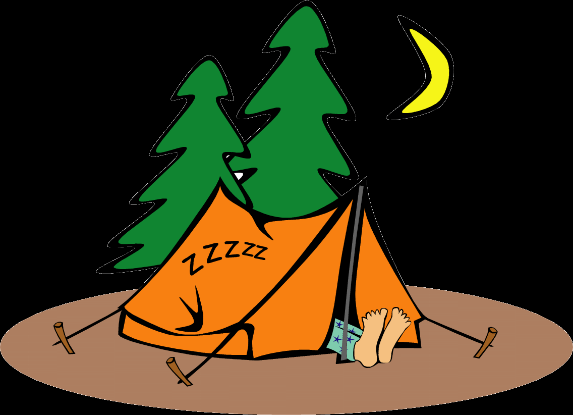 Het voorkamp gaat dit jaar iets ander door dan anders door de coronamaatregelen. De keti’s houden een mini-voorkamp vanaf 9 juli. Ze worden verwacht om 17u op de chiro in uniform.
Zij slapen 2 nachten op de chiro en zullen op 11 juli met het openbaar vervoer naar de kampplaats gaan.Door de maatregelen van de coronacrisis weten we pas op 28 juni of de aspiranten op 9 juli op de kampplaats mogen of niet. We voorzien tot we meer weten deze 2 opties. De aspiranten vertrekken met de trein op 9 juli. De treinuren worden doorgegeven op 28 juni indien we dan vertrekken, zal dit  ’s ochtends zijn. 
Zij slapen op de kampplaats.De aspiranten worden om 17u verwacht op de chiro in uniform. Zij slapen 1 nacht op de chiro en zullen op 10 juli met het openbaar vervoer naar de kampplaats gaan. Zij slapen 1 nacht op de chiro en 1 nacht op de kampplaats.Wat neem je mee op voorkamp? (Dit geef je NIET af bij de bagage binnenbrengen)MatjeSlaapzakTrekkersrugzak (Dit is het handigste om mee te wandelen, niet verplicht)DrinkenbusKledij voor 2 dagen (een extra t-shirt en trui is voldoende)ToiletgeriefGroetjesLotte, Lars, Paulien en Stef